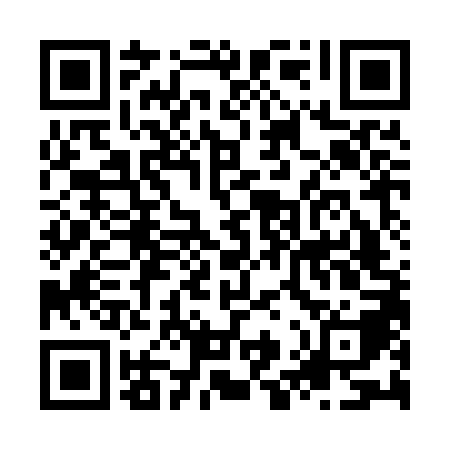 Ramadan times for Moomba, AustraliaMon 11 Mar 2024 - Wed 10 Apr 2024High Latitude Method: NonePrayer Calculation Method: Muslim World LeagueAsar Calculation Method: ShafiPrayer times provided by https://www.salahtimes.comDateDayFajrSuhurSunriseDhuhrAsrIftarMaghribIsha11Mon5:495:497:081:194:497:307:308:4512Tue5:495:497:081:194:487:297:298:4313Wed5:505:507:091:194:487:287:288:4214Thu5:515:517:091:184:477:277:278:4115Fri5:515:517:101:184:477:267:268:4016Sat5:525:527:101:184:467:257:258:3917Sun5:535:537:111:184:457:247:248:3718Mon5:535:537:121:174:457:227:228:3619Tue5:545:547:121:174:447:217:218:3520Wed5:545:547:131:174:447:207:208:3421Thu5:555:557:131:164:437:197:198:3322Fri5:565:567:141:164:427:187:188:3123Sat5:565:567:141:164:427:177:178:3024Sun5:575:577:151:154:417:167:168:2925Mon5:575:577:151:154:407:147:148:2826Tue5:585:587:161:154:407:137:138:2727Wed5:585:587:161:154:397:127:128:2628Thu5:595:597:171:144:387:117:118:2429Fri6:006:007:181:144:387:107:108:2330Sat6:006:007:181:144:377:097:098:2231Sun6:016:017:191:134:367:087:088:211Mon6:016:017:191:134:357:077:078:202Tue6:026:027:201:134:357:057:058:193Wed6:026:027:201:124:347:047:048:184Thu6:036:037:211:124:337:037:038:175Fri6:036:037:211:124:327:027:028:156Sat6:046:047:221:124:327:017:018:147Sun5:045:046:2212:113:316:006:007:138Mon5:055:056:2312:113:305:595:597:129Tue5:055:056:2312:113:295:585:587:1110Wed5:065:066:2412:103:295:575:577:10